Owl Babies Word Mat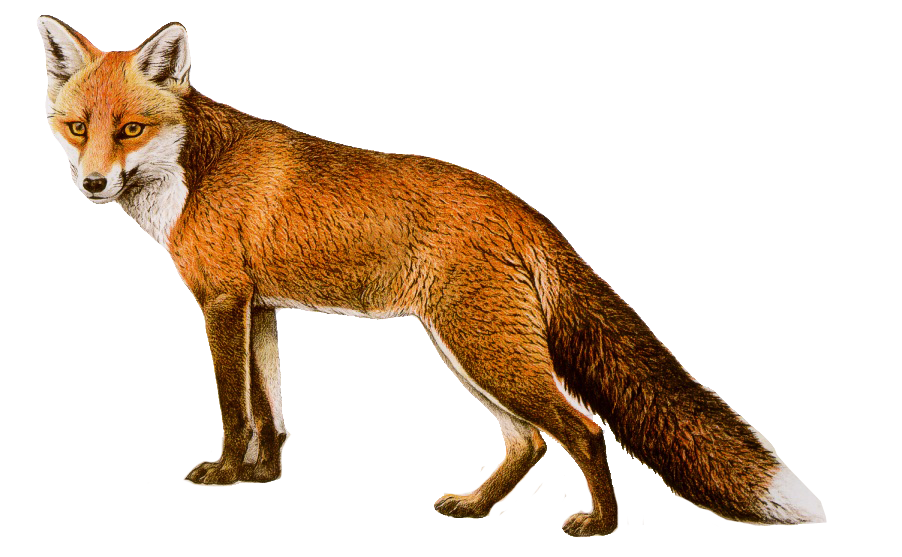 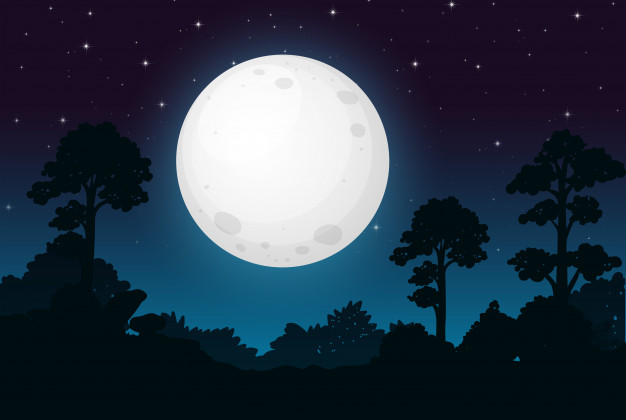 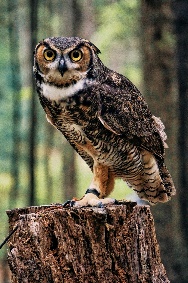 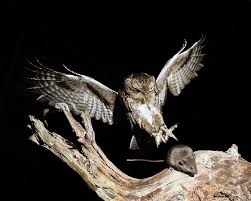 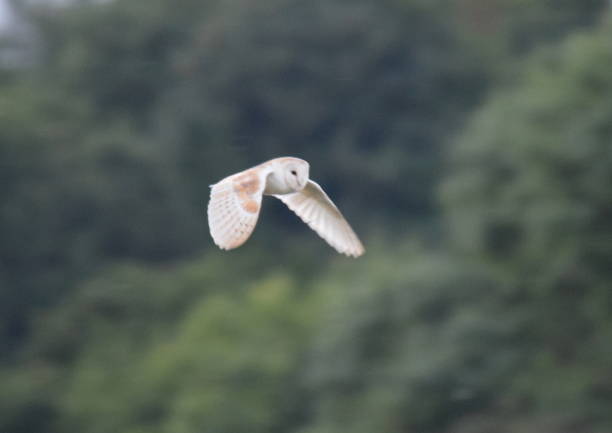 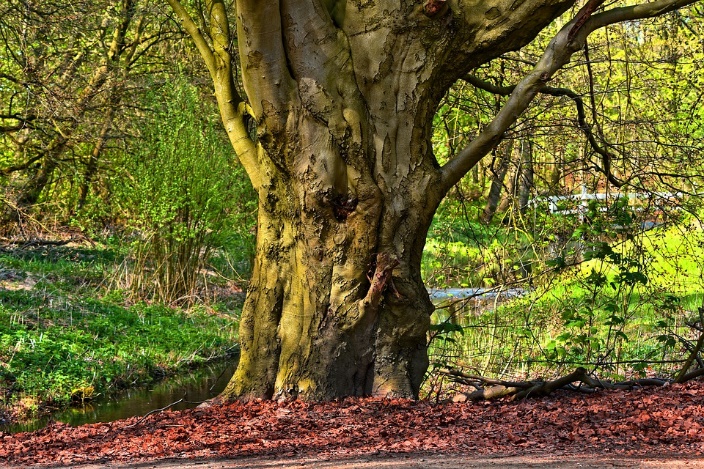 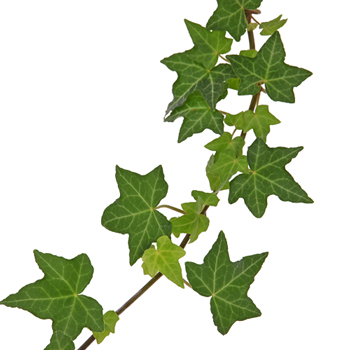 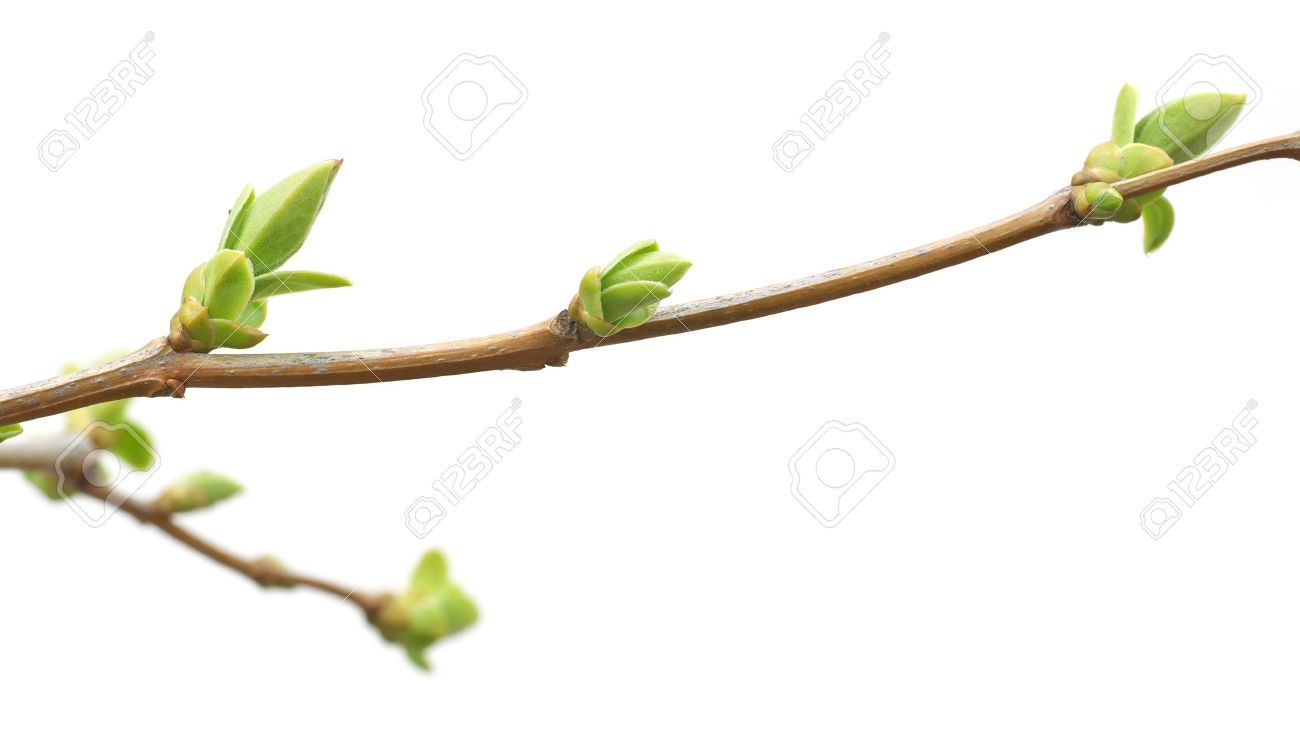 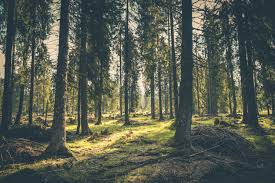 